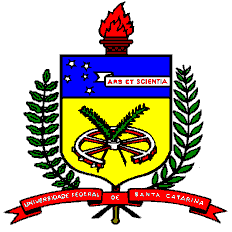 UNIVERSIDADE FEDERAL DE SANTA CATARINACENTRO DE FILOSOFIA E CIÊNCIAS HUMANASPROGRAMA DE PÓS-GRADUAÇÃO EM FILOSOFIAEstágio de docênciaNome do aluno: _______________________________________________________Orientador:___________________________________________________________Semestre: ____________Código e nome da disciplina:______________________________________________ Número de créditos: _________Turma:   _____________Curso:__________________Supervisor:_______________________________________________Número de créditos que o aluno vai assumir:_____________________Anexar: Programa da DisciplinaPlano de trabalho do aluno (plano de ensino detalhado, discriminando as atividades, metodologia de ensino, data e tempo para cada atividade, avaliação e bibliografia)Assinaturas: ________________________________Aluno___________________________                         ______________________________                         Orientador                                                                    Supervisor